Брифинг начальника УПФР в Приозерском районе 16 февраля 2021 года состоялся брифинг начальника Управление ПФР в Приозерском районе Иваниной Ларисы Владимировны. Были даны ответы на актуальные вопросы как для граждан так и для страхователей.  Какие сведения о трудовой деятельности подают работодатели в связи с введением электронных трудовых книжек? Как часто подаются сведения о стаже работников? При каких условиях работодатели должны подавать формы СЗВ-К? Как граждане могут проверить, предоставили их работодатели на них сведения или нет? Что нужно делать, чтобы стаж работы, нестраховые периоды, заработная плата и страховые взносы были на лицевых счетах?  Брифинг проводился в режиме онлайн трансляции, позже видеозапись была размещена на официальной странице Управления в социальных сетях.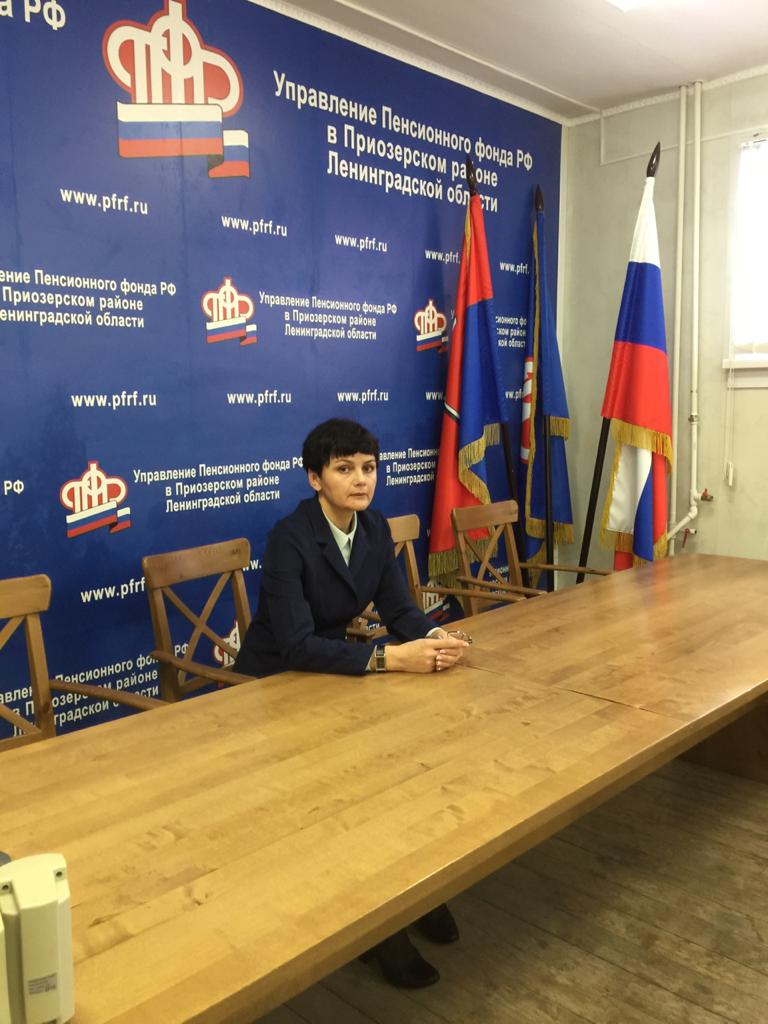 